Agenda #9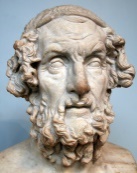 November 28th – December 6th      
Humanities (2) Mr. HaflinA look ahead: ADL coming in! Finishing Greek Myths, and Starting Homer’s OdysseyBlock ABlock FTuesdayNovember 28Day 1ClassworkThanksgiving Day DiscussionSample Creative EssayIndependent WorkHomework  Please bring in a full draft of your essay, printed, for tomorrow.Quiz Covering “The Olympian Family” and “The World of Man” FridayClassworkSample Creative EssayPeer EditingIndependent WorkHomework  Essay #5 due on Google Classroom and Turnitin.com Thursday by class time!Quiz Covering “The Olympian Family” and “The World of Man” FridayWednesdayNovember 29Day 2Classwork Peer EditingIndependent WorkHomework  Essay #5 due on Google Classroom and Turnitin.com tomorrow by class time!Quiz Covering “The Olympian Family” and “The World of Man” FridayNo Class Today Same Homework as Day 1ThursdayNovember 30Day 3ClassworkEssay #5 dueMythology Jeopardy Review of “The Olympian Family” and “The World of Man”Assign Reading Theseus, Perseus, Hercules (Heracles), JasonReading “The Heroes” IntroductionHomework  Quiz Covering “The Olympian Family” and “The World of Man” tomorrowHeroes Reading and Chart due Monday (mandatory)ClassworkEssay #5 dueMythology Jeopardy Review of “The Olympian Family” and “The World of Man”Assign Reading Theseus, Perseus, Hercules (Heracles), JasonReading “The Heroes” IntroductionHomework  Quiz Covering “The Olympian Family” and “The World of Man” tomorrowHeroes Reading and Chart due Monday (mandatory)FridayDecember 1Day 4Classwork“The Olympian Family” and “World of Man” QuizDiscuss Hero CycleIndependent ReadingHomework  Hero Reading and Chart due Monday (Mandatory)Classwork“The Olympian Family” and “World of Man” QuizDiscuss Hero CycleIndependent ReadingHomework  Hero Reading and Chart due Monday (Mandatory)MondayDecember 4Day 5Freshman Advisory Half Block B BlockClassworkHeroes Reading and Chart due Discussion and EnactmentPick Up Women in Mythology ChartWorking on Chart (if time)Homework  Please fill out the “Women in Mythology” Chart for tomorrow (mandatory)ClassworkHeroes Reading and Chart due Discussion and EnactmentPick Up Women in Mythology ChartWorking on Chart (if time)Homework  Please fill out the “Women in Mythology” Chart for tomorrow (mandatory)TuesdayDecember 5Day 6ClassworkReview “Women in Mythology” Chart Role of Women in Mythology OverallAssign Women in Mythology Thesis (Essay #6)Constructing Thesis StatementHomework  Mythology Test on Monday, 12/11Please type and print the “Women in Mythology” Essay introduction for ThursdayClassworkReview “Women in Mythology” Chart Role of Women in Mythology OverallAssign Women in Mythology Thesis (Essay #6)Constructing Thesis StatementHomework  Mythology Test on Tuesday, 12/12Please type and print the “Women in Mythology” Essay introduction for ThursdayWednesdayDecember 6Day 7Early ReleaseNo Class Today Same HW as Day 6No Class Today Early Release. Same HW as Day 6